Star Trek Road Rally TourTour of Western Washington DC RegionC.W. ArmbrustAnother first for Washington DC Region is the offering of a Trek format Road Rally. A non-competition tour form of social gathering. Rally experience is not necessary. Let’s go for a Sunday Drive! When the weather is nice and the days are long, a weekend drive in your favorite car can’t be beat.Sunday July 11th we will be gathering in Front Royal, Virginia next to the Blue Ridge Shadows Golf Club in just to the North off of I-66 on Route 522 (Holliday Inn, 101 Hospitality Drive, Front Royal, VA, 22630). There is a Houlihan’s restaurant there (a great place for breakfast beginning 8:00AM, before the tour kicks off). After Registration check in, we will be off to an easy start at 9:00AM. Starting out will head west through Strasburg on to country roads continuing west through Star Tannery on the way to the infamous empty “H Corridor.” That route will take us via a scenic passage near Moorfield, West Virginia and directly by the entrance of the Panthera Training Center in the Old Fields WV area, where we hold a number of Rallycross events each year. Continuing up the road through Keyser, West Virginia and on to Cumberland. We will likely find an ice-cream break along the way through this stretch. Leaving Cumberland on eastbound I-68 we will stop for fuel as we leave the Cumberland area via Exit 46 I-68E. As soon as everyone is fueled and ready we will continue East to Flintstone where we have a special treat along a side road on old Route 40. Through the little roadside village of Gilpin we will find the location for Hill Climb site of growing fame, Polish Mountain Hill Climb where Western Maryland Chapter of WDCR hold the annual Hill Climb Time Trials event. We will drive the actual hill climb roadway, but not quite as fast as the competition. Working our way back down to route 51 to take us along the canal channels and across the Potomac, we will be taking a winding country road through Pawpaw, West Virginia, through Bloomery and on to Route 522 near Shawnee Springs, Virginia. Continuing down 522 we will be turning east and find our way to an area called Green Spring just to the north of Winchester. There we will find a special treat at the end of the road. Awaiting our arrival at end of the trail, will be a light lunch and wine tasting at the Briede Family Vineyards (450 Green Spring Rd, Winchester, VA, 22603).All comers are welcome. It is suggested a minimum of two people per car. SCCA Weekend and Trial Memberships will be available to non-member drivers and passengers. Bring your favorite car and family. Children are welcome. We are still working on the cost for the event. Registration and entry fee information will be available a few weeks prior to the event. The Rally/Trek-Tour will have a lead Car, and Sweeper Chase Car. Route Maps will be provided. If we have over 12-cars entered, we may add a Mid-Pack Pace/Guide car. Rules of the Road will be provided well before the event and will also be available at the time of registration.Some times and plans and route subject may be subjected to changes prior to the event.There will be about four+ hours of actual driving, plus a couple of scenic stops, breaks, and fuel stop. Arrival at the destination is estimated between 1:30 to 2:00PM. Route end is approximately 30 miles from the start point via I-81 and Route 522. 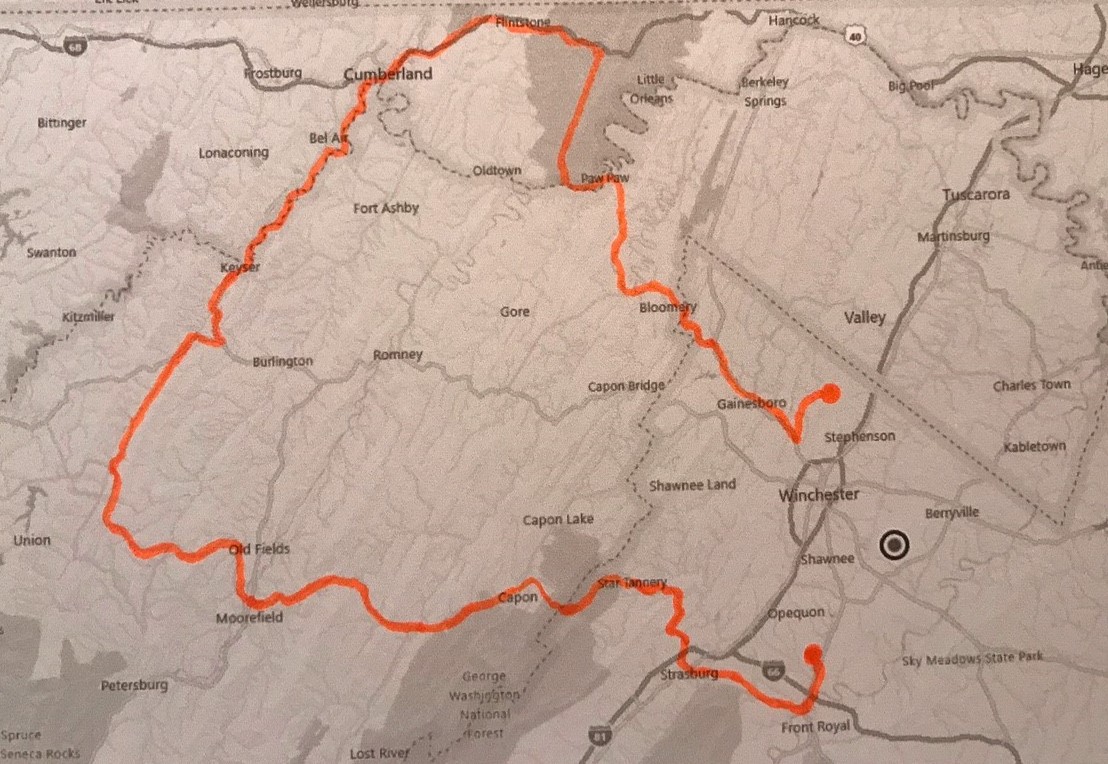 